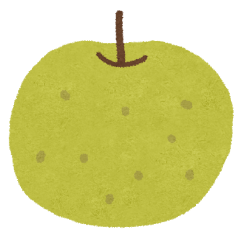 【ご注意】※本商品は数量限定です。売切れ次第、注文を締め切らせていただきますので、ご了承ください。※来店予約は、新型コロナウイルス感染防止のため、中止いたします。【ご案内】○彦根梨予約受付（郵便）専用注文書です。FAXでの受付は行っておりません。○郵便予約：注文書へ必要事項をご記入いただき、受付期間内（案内到着日～7/19）の消印となるよう投函（郵送）してください。消印日が7月19日までのものから厳正な抽選のうえ、支払用紙（請求書）の発送をもって発表とかえさせていただきます。支払用紙（請求書）は7月下旬～8月上旬に返信させていただきますので、令和3年8月15日（日）までにお支払いをお願いいたします。お支払い方法はコンビニ前払い決済のみ。（期日内にご入金がない場合はキャンセルとさせていただきます。）※現金書留はお受けできません。抽選漏れの場合は、はがき又は電話でお知らせいたします。○商品発送・引き渡し時期は8月中旬以降、収穫ができ次第順次発送いたします。○返品・不良品について返品条件：商品の性質上、商品の返品・交換は当方不備の場合以外受け付けておりません。不良品：万一、腐り等の不良品がございましたら、在庫状況を確認の上、代替品と交換させていただきます。また、完熟商品のため、返品・交換は商品到着後5日以内にお電話またはメールにてご連絡頂いた場合、対応させていただきます。期日を過ぎますと返品交換はお受けいたしかねますので、ご了承ください。○発送後、宛名不完全・長期不在の場合は返送後、果樹工房での引取りとなります。その際、代替品のご用意や返金はできませんのでご了承ください。また、商品発送期間中、長期不在のご予定がございましたら、裏面へご不在期間の記入をお願いいたします。ただし、発送日のご指定はできません。○販売事業者：東びわこ農業協同組合　稲枝営農経済センター（滋賀県彦根市本庄町92-1）【お問い合わせ先】JA東びわこ 稲枝営農経済センター	TEL：0749-43-3720JA東びわこ 果樹工房	TEL：0749-43-4174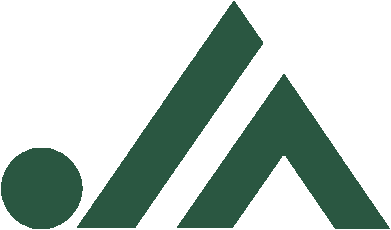 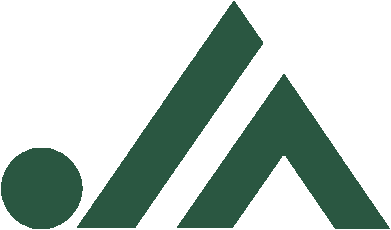 令和3年彦根梨 幸水　注文書送り主様のお名前→　　　　　　　　　　　　様　　№　　　　　　　この注文書に記載いただいた個人情報は、商品の申し込み・受付・配達・代金請求・決済、その他当組合が提供する情報のご案内以外には使用いたしません。配達希望時間　01：午前中（8～12時）　02：12～14時　03：14～16時　04：16～18時　05：18～20時　06：20～21時　99：指定なし※あらかじめ発送先の長期不在や不在時間がわかる場合は配達希望時間欄にご記入ください。※記入のない場合は、99：指定なしとさせていただきます。　〒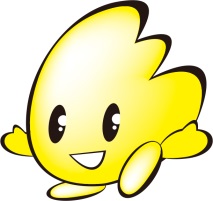 　　様No.（JA記入）　　　　　　〒　　様No.（JA記入）　　　　　　〒　　様No.（JA記入）　　　　　　〒　　様No.（JA記入）　　　　　　〒　　様No.（JA記入）　　　　　　〒　　様No.（JA記入）　　　　　電話番号①電話番号①電話番号①電話番号①電話番号②（左記でつながらない際）電話番号②（左記でつながらない際）品名品名区分金額（税込）お買上げ箱数合計金額幸水 約5 kg10～18玉入り幸水 約5 kg10～18玉入り発送5,250円　　　　　　(品代4,050円、送料1,200円)箱円幸水 約5 kg10～18玉入り幸水 約5 kg10～18玉入り引取4,050円箱円幸水 約3 kg7～10玉入り幸水 約3 kg7～10玉入り発送3,700円　　　　　　(品代2,800円、送料900円)箱円幸水 約3 kg7～10玉入り幸水 約3 kg7～10玉入り引取2,800円箱円幸水 約2 kg5～6玉入り幸水 約2 kg5～6玉入り発送2,850円　　　　　　(品代1,950円、送料900円)箱円幸水 約2 kg5～6玉入り幸水 約2 kg5～6玉入り引取1,950円箱円合計合計合計合計箱円№送付番号郵便番号住　　所氏名（フリガナ）電話番号5kg3kg2kg配達希望時間1JA記入箱箱　箱上記の番号記入2箱箱箱3箱箱箱4箱箱箱5箱箱箱6箱箱箱7箱箱箱8箱箱箱9箱箱箱10箱箱箱